Reformer Speed Dating in the Progressive Era You have been assigned to assume the character of an early twentieth century progressive.  Your task is to research your reformer and create a ONE PAGE resume for “yourself” that includes a picture and information that in these six areas: objective, summary, professional experience, major accomplishments, references and a quote.   In addition to the resume, you should make a “nameplate” that identifies you (and any information you wish to share). You may earn extra participation for bringing a “prop” that helps identify you—something from your individual’s past or present.  (Be creative but appropriate for school).During the speed dating activity, you will have about 4 minutes to share your story and to listen to the story of the person with whom you are paired.  It will be your task to figure out whom you have met and who would make the best partner to bring about change at the national level.  Think of the questions at the end of this handout to compare and contrast your progressive. Use your notes from the textbook and online credible resources to research. Focus mainly on what your reformer did during the time period 1900-1920. This is NOT a complete biography of his/her life. Nothing after 1920 is to be included. You may, however, include anything relevant before that time. In order to receive full credit you MUST be in class on the day of the activity. Jane AddamsThomas NastIda B. WellsCarrie Chapman CattEugene DebsFrank NorrisW.E.B. DuBoisA.J. MusteElizabeth Cady StantonHiram JohnsonFlorence KelleyRobert LaFolletteJohn SpargoCarry NationAlice PaulJudge Ben LindseyLillian WaldJacob RiisTheodore RooseveltMary Harris JonesUpton SinclairLincoln SteffensFrederick W TaylorIda TarbellBooker T. WashingtonWoodrow WilsonHenry FordSamuel GompersLouis BrandeisHazen PingreeWilliam Allen WhiteCharlotte P. GilmanDavid Graham PhillipsSamuel Hopkins AdamsIda HarperAnna Howard ShawWalter RauschenbuschWilliam English WallingJulia LathropGrace AbbottBabe RuthLou GehrigGene TunneyBobby Jones
Questions to answer in your biography and speed dating discussion.What criticism of American society did the individual have?What methods did the person use to improve American life?What success did the individual have in promoting reform?What detail(s) of the person’s work made him or her an interesting historical figure?What lasting impact did the person’s reforms have on American society?Which people would be the best “matches” to your historical figure?Resume format:Full NameCity, StateObjective: This is a one sentence goal for this person to bring about the most change on a national level.Summary/Background Information: Present a paragraph synopsis of the reformer’s life and accomplishments relating to the Gilded Age, Progressive Era and reforms. Include where they grew up, date and location of birth, and description of early life. Describe how they were educated—be sure to include any universities attended/degrees or religious training, if applicable.Professional Experience:This is where you would list relevant and/or significant jobs that the reformer held both prior to and during the Progressive Era. Nothing should be included after 1920.Major Accomplishments:What did your individual do for the progressive era? This explanation should include at least TWO examples—examples could include past “job” experience, noteworthy publications, accomplishments, etc.As you provide examples evaluate their contributions and put a positive spin on it—remember you are supposed to convince the “perspective date” that they would make the best mate to bring about national change. You need to use complete sentences to answer this area within bullet points.References: Identify 2-3 people who would have positive things to say to support your assigned reformer. For this resume, you also need to list what they did. They can be people they actually knew or ones who would agree with what they wanted to do.Ex: Clara Barton, Activist & Founder of the American Red CrossMemorable Quote: Place a memorable quote by your reformer here—please reference the date and location if possible. SAMPLE RESUME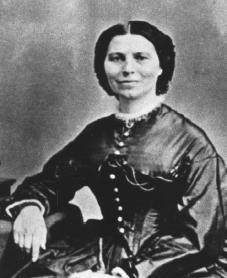 Clarissa Harlowe BartonObjective: To bring attention to the need for aid during times of natural disasters and wars.Summary/Background Information: Clara Barton was born in December, 1821. At the age of 18 she began her service to others, first as a teacher during a time when most teachers were men. She then became one of the first women to gain employment with the federal government. During the Civil War, she cared for wounded soldiers and was present at all the major battles. After the end of the war in 1865, Barton helped locate missing soldiers, find and mark thousands of graves, and testified in Congress regarding her experiences during the war. After her health declined, she spent time in Switzerland where she first learned about the Red Cross.Professional Experience:1838-1850, Educator1854-1855, Clerk US Patent Office1865-1869, Office of Missing Soldiers1866-1869, Lecturer1881-1904, President of the American Red Cross1883-1884, Superintendent of the Massachusetts Reformatory Prison for Women1905-1910, Honorary President of the National First Aid Association of America Major Accomplishments:Opened the first free public school in New Jersey in 1852.Distributed supplies, cleaned field hospitals, applied dressings, and served food to wounded soldiers during the Civil War.Delivered over 200 lectures regarding her Civil War experience.Established the Office of Correspondence with Friends of the Missing Men of the United States Army which received and answered over 63,000 letters and identified over 22,000 missing men. Founded the American Red Cross in 1881.References : Chester Arthur, President of the United States General Benjamin Butler, Union ArmySusan B. Anthony, Suffragette Memorable Quote: I may be compelled to face danger, but never fear it, and while our soldiers can stand and fight, I can stand and feed and nurse them.